Präsentation 1 Einstieg (Folie 4)Hinwendung zur NaturBetonung des IndividuumsRealität erscheint idealisiert ImaginationNatur wirkt gestellt Zitat Delacroix (Folie 7)Das Zitat kann angewendet werdenBilder zeigen das Fühlen, die subjektive Wahrnehmung, die Natur wirkt auf den Betrachter / die Betrachterin gestellt, die Realität gestellt.Es wirkt spirituell, die Farben sind in den Gemälden gedeckt gehalten, die Unendlichkeit wird durch die Weite, in die das Individuum schaut, dargestellt.Beispiel für eine Stukturskizze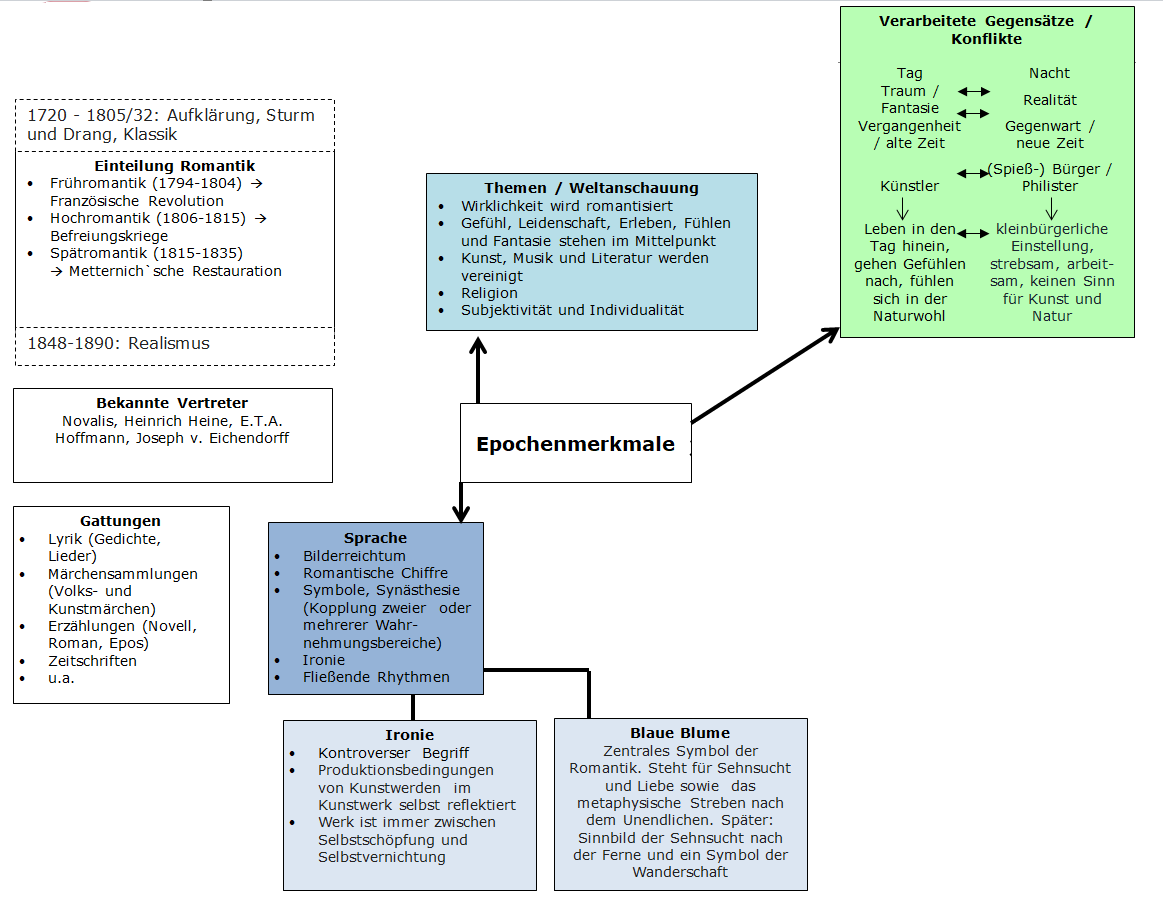 